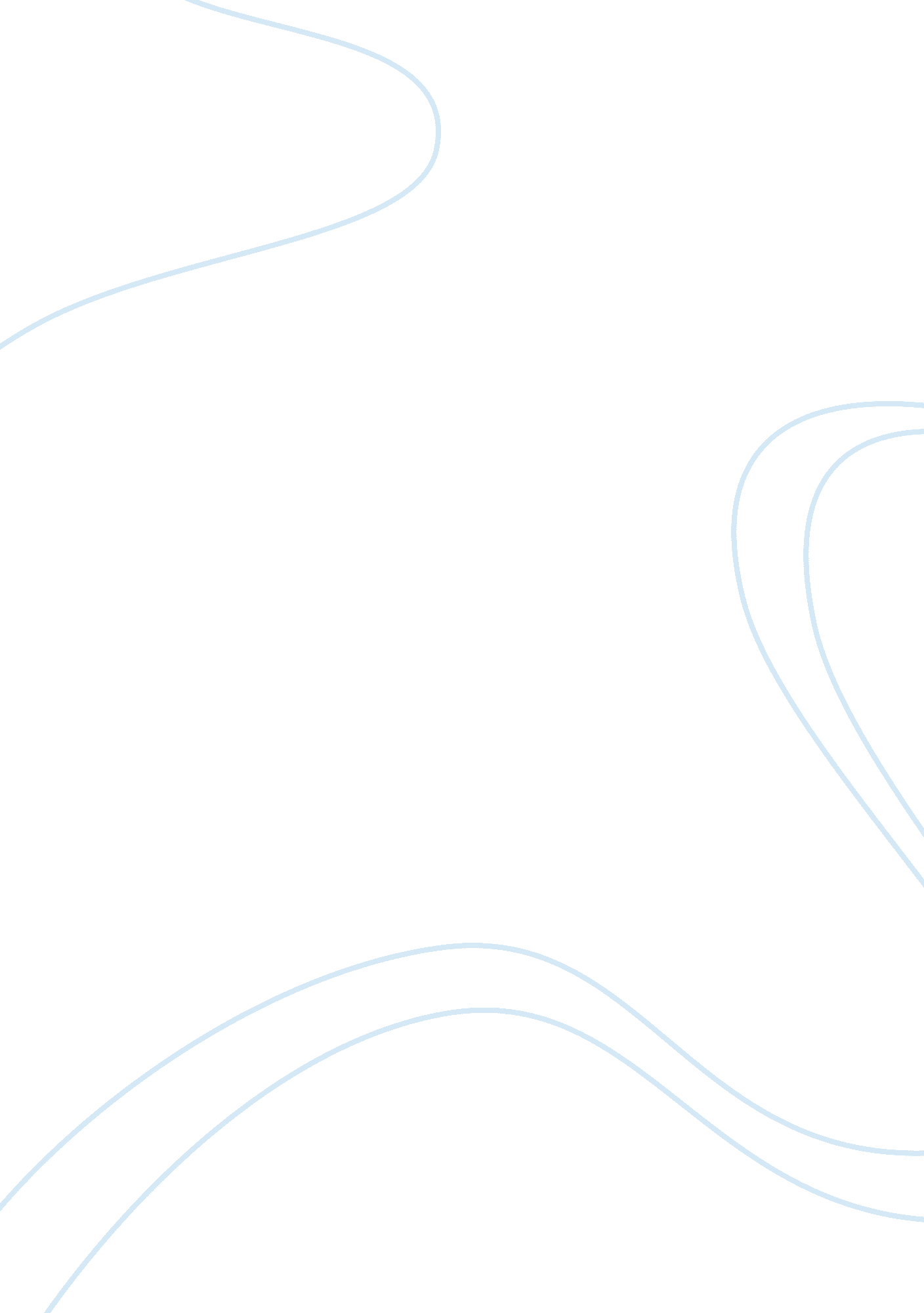 Black americansScience, Social Science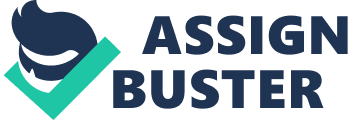 What is the thesis of the article? While Americans enjoy the 4th of July each year as the day of liberty and an end to an oppressive rule, they also practice the same oppressive rules as their colonizers. The black Americans were still being treated as slaves despite being freed on this fateful date in 1776. 
2. Who is the audience? 
The audience in this article is the American people. The people represented by the president, the normal citizens and the slaves, who after 76 years of independence are enjoying the fruits of liberty. 
3. What evidences do the authors use to make their points? 
Black Americans were subjected to harsher punishment than their fellow white counterparts; for instance, in the state of Virginia, 72 crimes were punishable by death for the black citizens while only two of the same crimes qualified white citizens to the death penalty. 
African Americans were also regarded as slaves despite many learned people among the group, who were intelligent and highly resourceful like other races. 